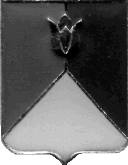 РОССИЙСКАЯ ФЕДЕРАЦИЯ  АДМИНИСТРАЦИЯ КУНАШАКСКОГО МУНИЦИПАЛЬНОГО РАЙОНАЧЕЛЯБИНСКОЙ  ОБЛАСТИПОСТАНОВЛЕНИЕот   16.03.2022 г. № 322 В соответствии со статьей 179 Бюджетного кодекса Российской Федерации, Уставом Кунашакского муниципального района ПОСТАНОВЛЯЮ:	1. Внести изменения в муниципальную программу «Энергосбережение на территории  Кунашакского муниципального района Челябинской области на 2022-2024 годы», утвержденную постановлением администрации Кунашакского муниципального района от 25.11.2020г. №1666, согласно приложению.	2. Отделу информационных технологий администрации Кунашакского муниципального района (Ватутин В.Р.) разместить настоящее постановление на официальном сайте администрации Кунашакского муниципального района.	3. Организацию исполнения настоящего постановления возложить на заместителя Главы муниципального района по жилищно-коммунальному хозяйству, строительству и инженерной инфраструктуре – руководителя Управления ЖКХ, строительству и энергообеспечению Мухарамова Р.Я.Глава района                                                                                        С.Н. АминовПлан финансирования на 2022 годРуководитель Управления ЖКХ                                                                         Р.Я. МухарамовО внесении изменений в муниципальную программу  «Энергосбережение на территории Кунашакского муниципального района Челябинской области на 2021-2023 годы»ПРИЛОЖЕНИЕ   к постановлениюАдминистрацииКунашакского муниципального района от 25.11.2020 г. № 1666(в редакции постановления АдминистрацииКунашакского муниципального района                      От 16.03.2022 г. № 322)№НаименованиеСумма ВСЕГО, руб.В том числеВ том числеГРБС№НаименованиеСумма ВСЕГО, руб.Областной бюджет, руб.Местный бюджет, руб.ГРБС1Приобретение насосов100 0000100 000УЖКХСЭ2Ремонт водоотведения и водоснабжения насосных станций400 0000400 000УЖКХСЭИтого500 0000500 000